Our local government representatives  and provincial representatives need to hear from people concerned about air quality.  Please write and tell them to act now to clean up our air. 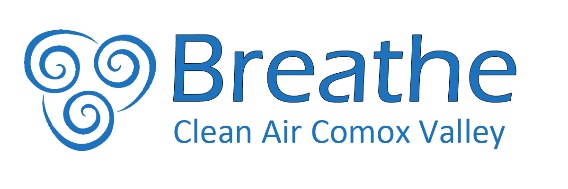 COURTENAY COUNCIL:
ljangula@courtenay.ca; eeriksson@courtenay.ca; dfrisch@courtenay.ca; dhillian@courtenay.ca; rlennox@courtenay.ca; mtheos@courtenay.ca; bwells@courtenay.ca
COMOX COUNCIL
council@comox.ca; pives@comox.ca; bprice@comox.ca; mswift@comox.ca; hmackinnon@comox.ca; mgrant@comox.ca; kgrant@comox.ca; rarnott@comox.ca
CUMBERLAND COUNCL
mayor.baird@cumberland.ca; councillor.ketler@cumberland.ca; councillor.kishi@cumberland.ca; councillor.sproule@cumberland.ca; councillor.sullivan@cumberland.ca
CVRD EMAILS (Use this list if sending to all councils + CVRD)
rodnichol@shaw.ca; edwingrieve@shaw.ca; bjolliffe@comoxvalleyrd.ca;If writing just to CVRD, and no other council, use this full list of CVRD board members:rodnichol@shaw.ca; edwingrieve@shaw.ca; bjolliffe@comoxvalleyrd.ca; mtheos@courtenay.ca; bprice@comox.ca; kgrant@comox.ca; councillor.sproule@cumberland.ca; bwells@courtenay.ca; eeriksson@courtenay.ca; ljangula@courtenay.ca;PROVINCIAL EMAILSHonourable George Heyman, Minister of the Environment & Climate Change Strategy: ENV.Minister@gov.bc.ca Honorable Adrian Dix, Minister of Health: HLTH.Minister@gov.bc.ca Ronna-Rae Leonard, BC MLA for Courtenay-Comox: ronna-rae.leonard.MLA@leg.bc.ca.   Scott Fraser, MLA for Mid-Island Pacific Rim (including Cumberland): scott.fraser.MLA@leg.bc.ca Peter Milobar, BC Liberal Environment Critic: Peter.Milobar.MLA@leg.bc.ca   Mike Bernier and Joan Isaacs, BC Liberal Health Critics: Mike.Bernier.MLA@leg.bc.ca  and Joan.Isaacs.MLA@leg.bc.ca 	
Please cc any correspondence to:
Breathe Clean Air Comox Valley: info@breathecleanair.ca You may also want to CC:Gord Johns, MP for Courtenay-Alberni: Gord.Johns@parl.gc.caDr. Charmaine Enns, Medical Heath Officer, Vancouver Island Health: Charmaine.Enns@viha.caGlen Okrainetz, Director, Clean Air, Environmental Standards Branch, BC government: Glen.Okrainetz@gov.bc.ca;Earle Plain, Air Quality Meteorologist, BC government: Earle.Plain@gov.bc.caKevin East, Chair, Comox Valley Chamber of Commerce: chair@comoxvalleychamber.com Council on Health Promotion, Doctors of BC: bhodgson@doctorsofbc.caBC Lung association: info@bc.lung.ca 